Skill Sheet: Density The density of a material can be used with the volume of a part to calculate the mass of the part. Its units are typically g cm-3 or kg m-3. Density can be used to calculate: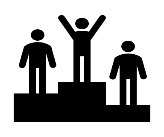 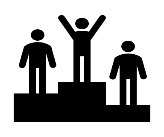 the amount of material required to make a number of partsthe cost of the material in a part.The formulae for the density is:Density, ρ = mass / volume = m / VThis can be rearranged to give the mass, m = ρ x V.The cost of materials in a part (£) = mass (kg) x cost per unit mass (£ kg-1)A metal block is cuboid in shape, with dimensions 0.3 m x 0.3 m x 0.5 m. The density of the metal is 8 tonnes m-3. Calculate the mass of the metal block in kg. Answer: Volume of the container = L x W x H = 0.3 x 0.3 x 0.5 = 0.045 m3Density = 8 x 1000 = 8000 kg m-3 Mass = ρ x V = 8000 x 0.045 = 360 kgA component has a volume of 76 cm3. The mass of the component is 342 g. Calculate the density of the component.______________________________________________________________________________________________________________________________________________________________________________________A block of material has a mass of 2.886 kg. The density of the material is 5.2 g cm-3. Calculate the volume of the block.______________________________________________________________________________________________________________________________________________________________________________________A cylinder of material has radius 20 cm and length 90 cm. The density of the material is 1.5 g cm-3 and it costs £6 kg-1. Calculate the cost of the cylinder._________________________________________________________________________________________________________________________________________________________________________________________________________________________________________________________________________________Practice Sheet: DensityThe design of a new product contains 280 cm3 of material. The density of the material that will be used to make the product is 4.8 g cm-3. Calculate the mass of the product.______________________________________________________________________________________________________________________________________________________________________________________A container contains 8.8 kg of polymer granules. The density of the polymer is 2.2 g cm3. It is being used to manufacture products that each contain 50 cm3 of the polymer. Calculate the number of products that can be made from the container.____________________________________________________________________________________________________________________________________________________________________________________________________________________________________________________________________________________________________________________________________________________________________________An artist needs to buy a block of brass, which will be melted to cast a sculpture. He has found a block that is 0.9 m x 1.2 m x 1.4 m. The density of the brass is 8.7 tonnes m-3. Calculate the mass of the block.________________________________________________________________________________________________________________________________________________________________________________________________________________________________________________________________________The cost of the material is £9 kg-1. Calculate the cost of the material used in the block.________________________________________________________________________________________________________________________________________________________________________________A manufacturer is making cylinders of recycled plastic. The diameter of each cylinder is 0.2 m and the density of the plastic is 900 kg m-3. If the maximum mass of each cylinder is 27 kg, calculate the maximum acceptable length of the cylinder.__________________________________________________________________________________________________________________________________________________________________________________________________________________________________________________________________________________________________________________________________________________________________________________________________________________________________________________________________________________________________________________________________________________________________Answers:Skill Sheet: Densityρ = m / V = 342 / 76 = 4.5 g cm-3mass = 2886 gVolume = 2886 / 5.2 = 555 cm3V = π r2 x L = 113040 cm3Mass = ρ x V = 1.5 x 113040 = 169560 g = 169.56 kg; Cost = 169.56 x 6 = £1017.36 = £1017 to the nearest £.Practice Sheet: DensityM = ρ x V = 4.8 x 280 = 1344 gV = M / ρ = 8800 / 2.2 = 4000 cm3Number of products that can be made = 4000 / 50 = 80 productsa) Volume of the block = L x W x H = 0.9 x 1.2 x 1.4 = 1.512 m3     Density = 8.7 x 1000 = 8700 kg m-3     Mass = ρ x V = 8700 x 1.512 = 13154.4 kgb) Cost = 13154.4 x 9 = £118,389.60Maximum volume V = 27 / 900 = 0.03 m3Rearranging V = π r2 x L, L = V / π r2 = 0.03 / 3.14 x 0.12 = 0.955 m